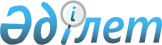 Об утверждении положения государственного учреждения "Отдел занятости и социальных программ Наурзумского района"
					
			Утративший силу
			
			
		
					Постановление акимата Наурзумского района Костанайской области от 10 апреля 2014 года № 89. Зарегистрировано Департаментом юстиции Костанайской области 13 мая 2014 года № 4694. Утратило силу постановлением акимата Наурзумского района Костанайской области от 30 мая 2016 года № 105      Сноска. Утратило силу постановлением акимата Наурзумского района Костанайской области от 30.05.2016 № 105 (вводится в действие со дня подписания).

      В соответствии со статьей 31 Закона Республики Казахстан от 23 января 2001 года "О местном государственном управлении и самоуправлении в Республике Казахстан", Указом Президента Республики Казахстан от 29 октября 2012 года № 410 "Об утверждении Типового положения государственного органа Республики Казахстан" акимат Наурзумского района ПОСТАНОВЛЯЕТ:

      1. Утвердить прилагаемое положение государственного учреждения "Отдел занятости и социальных программ Наурзумского района".

      2. Государственному учреждению "Отдел занятости и социальных программ Наурзумского района" провести государственную регистрацию в органах юстиции в установленный законодательством срок.

      3. Настоящее постановление вводится в действие после дня его первого официального опубликования.



      СОГЛАСОВАНО:

      Руководитель ГУ

      "Отдел занятости и социальных

      программ Наурзумского района"

      _________________ Ш. Абилова

 ПОЛОЖЕНИЕ
о государственном учреждении "Отдел занятости
и социальных программ Наурзумского района"      1. Общие положения

      1. Государственное учреждение "Отдел занятости и социальных программ Наурзумского района" является государственным органом Республики Казахстан, осуществляющим руководство в сфере социальной защиты населения, социального партнерства, занятости.

      2. Государственное учреждение "Отдел занятости и социальных программ Наурзумского района" осуществляет свою деятельность в соответствии с Конституцией и законами Республики Казахстан, актами Президента и Правительства Республики Казахстан, иными нормативными правовыми актами, а также настоящим Положением.

      3. Государственное учреждение "Отдел занятости и социальных программ Наурзумского района" является юридическим лицом в организационно-правовой форме государственного учреждения, имеет печати и штампы со своим наименованием на государственном языке, бланки установленного образца, в соответствии с законодательством Республики Казахстан счета в органах казначейства.

      4. Государственное учреждение "Отдел занятости и социальных программ Наурзумского района" вступает в гражданско-правовые отношения от собственного имени.

      5. Государственное учреждение "Отдел занятости и социальных программ Наурзумского района" имеет право выступать стороной гражданско-правовых отношений от имени государства, если оно уполномочено на это в соответствии с законодательством.

      6. Государственное учреждение "Отдел занятости и социальных программ Наурзумского района" по вопросам своей компетенции в установленном законодательством порядке принимает решения, оформляемые приказом руководителя государственного учреждения "Отдел занятости и социальных программ Наурзумского района" и другими актами, предусмотренными законодательством Республики Казахстан.

      7. Структура и лимит штатной численности государственного учреждения "Отдел занятости и социальных программ Наурзумского района" утверждаются в соответствии с действующим законодательством.

      8. Местонахождение юридического лица: 111400, Республика Казахстан, Костанайская область, Наурзумский район, село Караменды, улица Шаяхметова, 2.

      9. Полное наименование государственного органа – Государственное учреждение "Отдел занятости и социальных программ Наурзумского района".

      10. Настоящее положение является учредительным документом государственного учреждения "Отдел занятости и социальных программ Наурзумского района".

      11. Финансирование деятельности государственного учреждения "Отдел занятости и социальных программ Наурзумского района" осуществляется из местного бюджета.

      12. Государственному учреждению "Отдел занятости и социальных программ Наурзумского района" запрещается вступать в договорные отношения с субъектами предпринимательства на предмет выполнения обязанностей, являющихся функциями государственного учреждения "Отдел занятости и социальных программ Наурзумского района".

      Если государственному учреждению "Отдел занятости и социальных программ Наурзумского района" законодательными актами предоставлено право осуществлять приносящую доходы деятельность, то доходы, полученные от такой деятельности, направляются в доход государственного бюджета.

      2. Миссия, основные задачи,

      функции, права и обязанности

      государственного органа

      13. Миссия государственного учреждения "Отдел занятости и социальных программ Наурзумского района": формирование и реализация региональной политики в области труда, занятости и социальных программ с целью повышения благосостояния и качества жизни населения Наурзумского района.

      14. Задачи:

      1) осуществление мониторинга уровня безработицы, в том числе: женщин и молодежи;

      2) защита внутреннего рынка труда;

      3) обеспечение реализации прав граждан на защиту от безработицы: содействие в трудоустройстве обеспечение занятости целевых групп населения, в том числе: малообеспеченные, молодежь в возрасте до 21 года, воспитанники детских домов, дети-сироты и дети, оставшиеся без попечения родителей в возрасте до 23 лет, одинокие, многодетные родители, воспитывающие несовершеннолетних детей, оралманы и лица, вернувшиеся из мест лишения свободы; совместная работа с неправительственными организациями по содействию в трудоустройстве лиц, прошедших курс реабилитации после наркозависимости;

      4) заключение коллективных договоров крупными и средними предприятиями всех форм собственности;

      5) внедрение стандартов оказания специальных социальных услуг;

      6) социальная поддержка участников Великой Отечественной войны и лиц, приравненных к ним, реабилитация инвалидов, в том числе детей-инвалидов;

      7) содействие трудоустройству малообеспеченного населения.

      15. Функции:

      1) разрабатывает меры по совершенствованию взаимодействия системы оплаты труда, в решении социальных программ, оказывает содействие заключению соглашений и коллективных договоров по организациям всех форм собственности;

      2) участвует в подготовке нормативных документов, региональных программ, направленных на совершенствование и повышение уровня жизни населения, анализирует ход их выполнения;

      3) участвует в разработке мер по снижению бедности, повышению уровня жизни и доходов населения в рамках своей компетенции;

      4) проводит аналитическую работу по изучению уровня жизни населения, изучает рыночные преобразования в экономике;

      5) рассматривает обращения граждан, организаций по вопросам, отнесенным к компетенции отдела, принимает необходимые меры;

      6) выдает разрешения на привлечение иностранной рабочей силы для осуществления трудовой деятельности на территории Наурзумского района, распределенной центральным исполнительным органом в сфере занятости населения, а также приостанавливает и отзывает указанные разрешения;

      7) создает информационную базу по вопросам занятости. Разрабатывает и вносит предложения по совершенствованию действующего законодательства в сфере занятости в местные исполнительные органы;

      8) участвует в разработке и реализации социальных программ в районе;

      9) решает вопросы, касающиеся оралманов;

      10) осуществляет функции по опеке и попечительству в отношении совершеннолетних граждан;

      11) предоставляет отчетность и информативные документы в вышестоящие органы;

      12) взаимодействует с органами здравоохранения, образования по вопросам социальной защиты инвалидов, медико-педагогической и коррекционной поддержки детей с ограниченными возможностями;

      13) планирует и организует деятельность по обеспечению инвалидов специальными средствами передвижения, протезно-ортопедическими изделиями, сурдо-тифло-техническими средствами, а также содействует в обеспечении инвалидов санаторно-курортным лечением, согласно заявок в порядке, предусмотренном законодательством Республики Казахстан;

      14) формирует банк данных по инвалидам.

      16. Права и обязанности:

      Для реализации предусмотренных настоящим положением функций государственное учреждение "Отдел занятости и социальных программ Наурзумского района" вправе:

      1) запрашивать от государственных органов и должностных лиц, иных организаций и граждан информацию, необходимую для выполнения своих функций, привлекать работников государственных органов и иных организаций к участию в подготовке вопросов, относящихся к компетенции государственного учреждения "Отдел занятости и социальных программ Наурзумского района", создавать временные рабочие группы для выработки соответствующих предложений;

      2) осуществлять иные права, предусмотренные законодательством Республики Казахстан.

      Государственное учреждение "Отдел занятости и социальных программ Наурзумского района" обязано соблюдать действующее законодательство Республики Казахстан, а также исполнять возложенные на него задачи и функции.

      3. Организация деятельности

      государственного органа

      17. Руководство государственного учреждения "Отдел занятости и социальных программ Наурзумского района" осуществляется руководителем отдела, который несет персональную ответственность за выполнение возложенных задач на государственное учреждение "Отдел занятости и социальных программ Наурзумского района" и осуществление им своих функций.

      18. Руководитель отдела государственного учреждения "Отдел занятости и социальных программ Наурзумского района" назначается на должность и освобождается от должности акимом района.

      19. Полномочия руководителя государственного учреждения "Отдел занятости и социальных программ Наурзумского района":

      1) назначает на должность и освобождает от должности работников отдела в соответствии с законодательством Республики Казахстан;

      2) создает и руководит работой консультативно - совещательного органа по вопросам, отнесенным к компетенции отдела;

      3) в установленном законом порядке решает вопросы поощрения, оказания материальной помощи, наложения дисциплинарных взысканий;

      4) представляет отдел во всех взаимоотношениях заключении договоров купли - продажи;

      5) без доверенности действует от имени отдела;

      6) представляет отдел во всех взаимоотношениях с государственными органами и иными организациями в соответствии с действующим законодательством;

      7) осуществляет работу по противодействию коррупции в отделе и иные полномочия в соответствии с законодательством Республики Казахстан.

      Исполнение полномочий руководителя государственного учреждения "Отдел занятости и социальных программ Наурзумского района" в период его отсутствия осуществляется лицом, его замещающим в соответствии с действующим законодательством.

      4. Имущество

      государственного органа

      20. Государственное учреждение "Отдел занятости и социальных программ Наурзумского района" может иметь на праве оперативного управления обособленное имущество в случаях, предусмотренных законодательством.

      Имущество государственного учреждения "Отдел занятости и социальных программ Наурзумского района" формируется за счет имущества, переданного ему собственником, а также имущества (включая денежные доходы), приобретенного в результате собственной деятельности и иных источников, не запрещенных законодательством Республики Казахстан.

      21. Имущество, закрепленное за государственным учреждением "Отдел занятости и социальных программ Наурзумского района" относится к коммунальной собственности.

      22. Государственное учреждение "Отдел занятости и социальных программ Наурзумского района" не вправе самостоятельно отчуждать или иным способом распоряжаться закрепленным за ним имуществом и имуществом, приобретенным за счет средств, выданных ему по плану финансирования, если иное не установлено законодательством.

      5. Реорганизация и упразднение

      государственного органа

      23. Реорганизация и упразднение государственного учреждения "Отдел занятости и социальных программ Наурзумского района" осуществляется в соответствии с законодательством Республики Казахстан.


					© 2012. РГП на ПХВ «Институт законодательства и правовой информации Республики Казахстан» Министерства юстиции Республики Казахстан
				
      Аким района

Т. Даиров
Утверждено
постановлением акимата
Наурзумского района
от 10 апреля 2014 года № 89